ANEJO 6 Cert. 33, 2020-2021, JGSOLICITUD PARA EL OFRECIMIENTO DE CURSOS ACTIVOS EN OTRAS UNIDADES1Unidad:		Facultad:	Departamento /Programa:		Proponente(s):	Título del curso:		Codificación alfanumérica:	Tipo de curso:	[   ] Requisito	 [   ] Electivo	[   ] División de Educación ContinuaCurso a inactivar sujeto a la activación del curso:	No aplica 			Sí, especifique 	Posibilidad de equivalencia (en la unidad o en unidades del sistema): Sí_____ No_____Unidad(es) que lo(s) ofrece(n):  					JUSTIFICACIÓN DE LA SOLICITUD:  	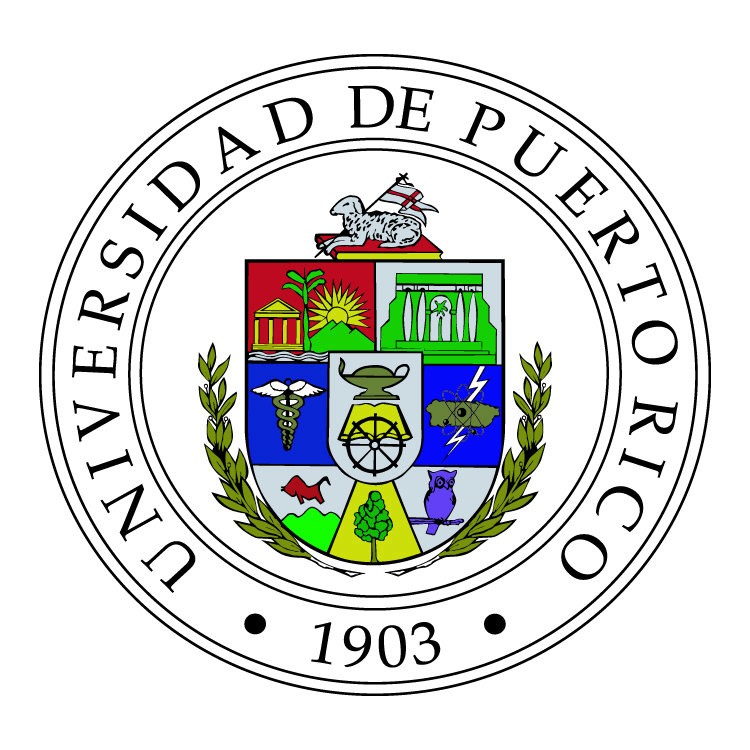 UNIVERSIDAD DE PUERTO RICOVICEPRESIDENCIA DE ASUNTOS ACADÉMICOS E INVESTIGACIÓN             Curso presencialMás del 75% de las horas contacto regular del curso se ofrecen de modo presencial.            Curso híbridoEntre un 25% y 75% de las horas de contacto regular del curso se ofrecen a distancia          Curso a distancia                        Entre 75% a 99% de las horas contacto regular del curso se ofrecen a distancia.         Curso en línea100% de las horas de contacto regular del curso se ofrecen a través de la InternetAPROBACIÓN Y CERTIFICACIÓN A NIVEL DE LA UNIDADAPROBACIÓN Y CERTIFICACIÓN A NIVEL DE LA UNIDADNOMBRE Y FIRMANOMBRE Y FIRMANOMBRE Y FIRMAFECHADecano(a) de Asuntos Académicos:Decano(a) de Asuntos Académicos:VICEPRESIDENCIA DE ASUNTOS ACADÉMICOS E INVESTIGACIÓNVICEPRESIDENCIA DE ASUNTOS ACADÉMICOS E INVESTIGACIÓNVICEPRESIDENCIA DE ASUNTOS ACADÉMICOS E INVESTIGACIÓNVICEPRESIDENCIA DE ASUNTOS ACADÉMICOS E INVESTIGACIÓNVICEPRESIDENCIA DE ASUNTOS ACADÉMICOS E INVESTIGACIÓNVICEPRESIDENCIA DE ASUNTOS ACADÉMICOS E INVESTIGACIÓNRecibido:Fecha:Fecha:Notificado:Fecha:Fecha:Devuelto:Devuelto:Devuelto:Funcionario:Funcionario:Funcionario:Comentarios:Comentarios:Comentarios: